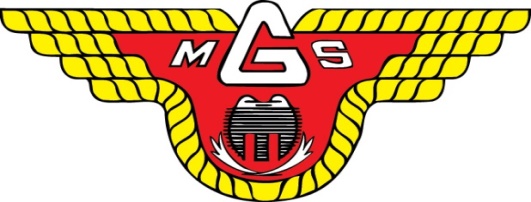 Enduromöte Göta MSAgenda 2023-11-08Agenda Mötets öppnandeDeltagarlistaSe separat bilaga.Prisutdelning motionscupen 2022EnduropunkterGötapokalen 2024 och 2023Förslag Varvlopp? Juni/juli/septÖstra Open 2024Pärnan förfrågan till FortV ang datumKM 2024Samma upplägg som tidigare år 2st tävlingar, första 26/12. Ansvarig Tommie PerssonKvällscupen 202428/12  2,8,15,22 och 29/1 Ansvarig Crille Jansson, Magnus Östlin Tidtagare, Johan Andersson TLMotionscupen 2024Stefan Jansson, Roger Ahlén ansvariga. Övriga tävlingar 2024Kalles Kanna saknas Ansvarig, Pontan stubbrace saknas ansvarig.LagtävlingarKlubben betalar startavgift vid körning i klubbtröja med Göta namn på lagetTävlingskalender 2024, klar senast 10 DecemberKvällscup KM och Motionscup färdiga, läggs ut på FB och HemsidaS1 träningsområdetByta träningsdag vid inställd träning, kolla om det är möjligt med FortV.S1 träningsvästar 2024Större västar, gröna neon. Mer info om att väst gäller på cross och endurobana.Återställningar 2024Återställa gräsprov i vår, 2 återställningar per år.Ny endurobanaSamtal med kommunen pågår, inget klart.Enduroskola 2024Endast 65 och 85, Peter Salmela plus en till. Ev Felix Hallberg ansvariga.SM träningarPontus Vågberg ansvarig, ev hyra in tränare.MotionsträningarHajk hos Ljunggren, träningsdag. Nisse kollarAktiviteter 2024Bussresa Vimmerby MX museum, Crille Jansson kollar intresse.Övriga frågor och ideérBilaga Deltagarlista: tot 31stPeter SalmelaLucas VågbergPontus VågbergRobin SöderlundLars SöderlundOlle AnderssonJohan AnderssonTomas StrömbergStefan JanssonDaniel SundströmPelle LindbergMichael RosMats JohanssonPeter CaverinMagnus KarlssonMagnus ÖstlinStefan RindeskärTommie PerssonJohan YtterbomLarsa WärnErik HedstadFelix HallbergMelvin LagerholmMicke JungwirthL-G StåhlAndreas SundbergJohan NolinAlf AlarikMagnus UusitaloChrister JanssonNiklas Gustafsson